新 书 推 荐中文书名：《1968：三代人——一段历史》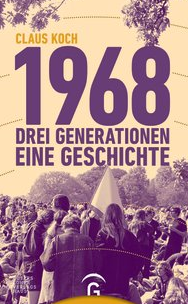 英文书名：1968: Three generations – one (hi)story         德文书名：1968作    者：Claus Koch   出 版 社：Verlagsgruppe Random House GmbH       代理公司：ANA/ Susan Xia 页    数：288页出版时间：2018年2月代理地区：中国大陆、台湾审读资料：电子稿类    型：历史内容简介：    “现在交由我们的孩子来解决冲突，建立一个更公平的世界。”——克劳斯·科赫    “父母把这个国家夷为平地。然后他们重建了它，再然后，在1968年，他们的孩子们试图在柏林和其他地方再次点燃这个国家——以便一劳永逸地让过去沉默。而他们的孩子们呢？除了萧条和欺骗性的和平之外，他们还能够以其他方式再度唤醒这个国家的新生命吗？“    具有长期影响的反抗和暴乱：1968年是三代人的故事，彼此之间如此不同，却又如此相似。叙事与20世纪50年代开始的公路电影一样快节奏。克劳斯·科赫本人也是1968年的一员，他将野蛮生长的20世纪60年代的读者带入了这一传奇一代的子孙后代的出现之时。作者简介：    克劳斯·科赫（Claus Koch）出生于1950年，曾在海德堡和巴黎学习哲学和心理学。直到2015年，他一直担任一家出版公司的非虚构及父母育儿建议书类的部门经理。他是柏林教育学院（PIB）的联合创始人。谢谢您的阅读！请将反馈信息发至：夏蕊（Susan Xia）安德鲁·纳伯格联合国际有限公司北京代表处北京市海淀区中关村大街甲59号中国人民大学文化大厦1705室邮编：100872电话：010-82504406传真：010-82504200Email：susan@nurnberg.com.cn 网址：http://www.nurnberg.com.cn
微博：http://weibo.com/nurnberg豆瓣小站：http://site.douban.com/110577/